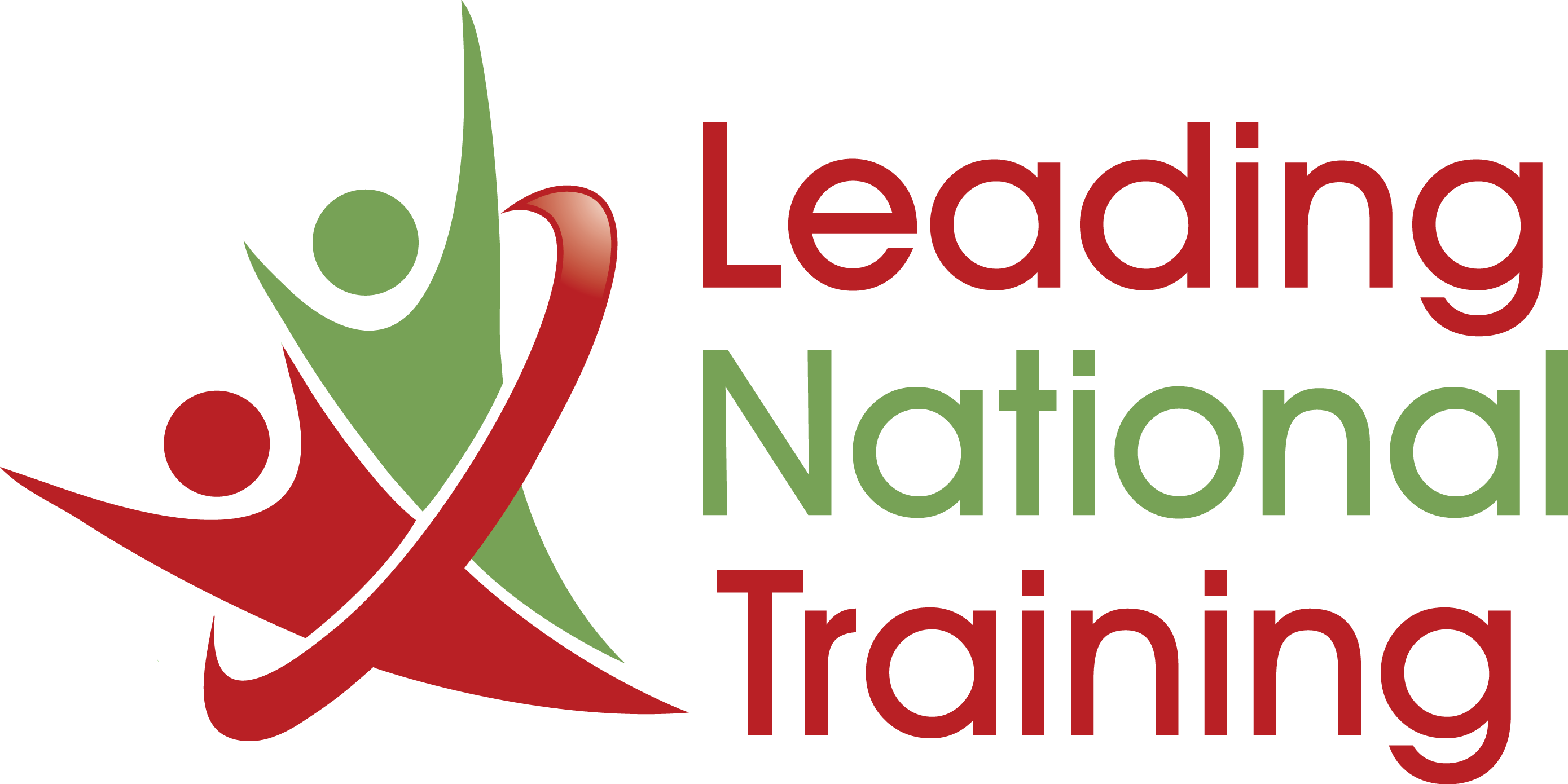 SO, YOU THINK SELLING IS EASY? HERE ARE 74 REASONSWHY IT IS A SCIENCE. ALL OF THESE TALENTS ARE NEEDED TO A GREATER OR LESSER DEGREE. Finding new businessProspecting (the starting point)Using Social Media and LinkedIn as Sales Tools Identifying Potential Profitable Leads Qualifying Those LeadsIdentifying Key Decision MakersGetting Past GatekeepersGaining Appointments With Busy People Establishing Initial Rapport With Clients Managing a Client EngagementManaging Other Contacts Within A Client Managing Appointments Questioning Clients & Completing A Needs Analysis Analyzing RFPs, PQQs, RFTs, CRAs + (getting onto PSLs) Developing Proposals Power PitchingAnswering Customer Questions/Objections Customer Relationship Management Using SFA & CRM ToolsProduct/Service Knowledge Selling Product Benefits Needs Creation Analysis of Customers Buy Cycles Analysis of Customer-side Politics Closing Deals Up-Selling NegotiatingNegotiating Techniques and Strategy Influence Others To Negotiate Whilst Managing Expectations Demonstrating Empathy & Understanding of Customer Problems Establishing Common Ground Persuading When Faced with Negativity Negotiating Techniques Dealing with aggressive Techniques Dealing with Margin Eroding Techniques Diplomacy TechniquesSolution Seeking Getting A Yes, And Acting On It Sales OperationsSales Strategy Sales Planning Sales Reporting Sales Metrics & KPI Sales Benchmarking Sales Margin Management Sales Deal Approvals (Influencing Your Line Managers) Manage Customer Relationship Management (CRM) Information Sales Communications Customer Segmentation Liaising With Your Finance & Marketing Developing Sales Collaterals Sales Pipeline ManagementRecognising And Managing Opportunities Call Management Quote Management Order Management Order Fulfillment Management Account Management Customer Retention Management Managing Up-sell Activities Sales Forecasting Soft SkillsResults-focused Action-oriented Endurance & PersistenceDealing With Different Personality types Persuasion Diplomacy Politics Public Speaking & Presentations Communication Skills Active Listening Managing First Impressions Establishing Rapport Building Trust Networking Time Management Meeting Management Business Acumen (entrepreneurship)Influencing without authorityIf you are not reasonably proficient in ALL of them you can potentially fail…Selling is more art than science. All different types of people are good at it. All different types of people are bad at it. 

Selling is a complex combination of emotional intelligence and business acumen. Contrary to popular belief, you're not born with it. 

Selling is a skill that can be learned. More accurately, selling skills can be continuously improved with experience and knowledge.For further information of our sales training programmes, please contact: info@leadingnationaltraining.co.uk